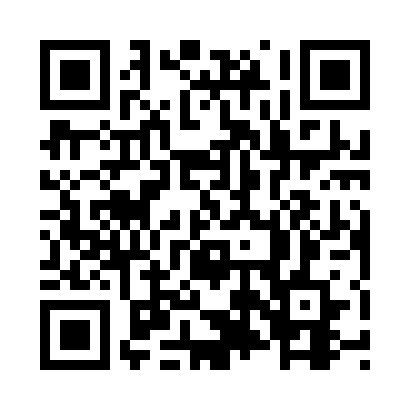 Prayer times for Jockey Hill, New Hampshire, USAMon 1 Jul 2024 - Wed 31 Jul 2024High Latitude Method: Angle Based RulePrayer Calculation Method: Islamic Society of North AmericaAsar Calculation Method: ShafiPrayer times provided by https://www.salahtimes.comDateDayFajrSunriseDhuhrAsrMaghribIsha1Mon3:175:0812:524:598:3510:262Tue3:185:0912:524:598:3510:263Wed3:195:0912:524:598:3410:254Thu3:205:1012:524:598:3410:245Fri3:215:1112:524:598:3410:246Sat3:225:1112:534:598:3310:237Sun3:235:1212:534:598:3310:228Mon3:245:1312:534:598:3210:219Tue3:255:1412:534:598:3210:2010Wed3:265:1412:534:598:3110:2011Thu3:275:1512:534:598:3110:1812Fri3:295:1612:534:598:3010:1713Sat3:305:1712:534:598:3010:1614Sun3:315:1812:544:598:2910:1515Mon3:335:1912:544:598:2810:1416Tue3:345:2012:544:588:2810:1317Wed3:365:2112:544:588:2710:1118Thu3:375:2112:544:588:2610:1019Fri3:385:2212:544:588:2510:0920Sat3:405:2312:544:588:2410:0721Sun3:415:2412:544:578:2310:0622Mon3:435:2512:544:578:2210:0423Tue3:455:2612:544:578:2110:0324Wed3:465:2712:544:578:2010:0125Thu3:485:2812:544:568:1910:0026Fri3:495:2912:544:568:189:5827Sat3:515:3112:544:558:179:5728Sun3:525:3212:544:558:169:5529Mon3:545:3312:544:558:159:5330Tue3:565:3412:544:548:149:5231Wed3:575:3512:544:548:139:50